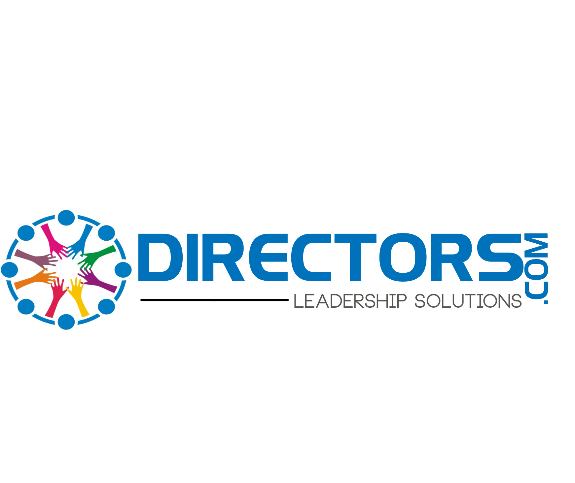 Cooking ActivitiesBaked CorndogsServes: 8
Prep time: 20 minutes
Cook time: 15-20 minutesIngredients
1 cup all-purpose flour
1 cup yellow cornmeal
1 teaspoon baking powder
1/2 teaspoon salt
6 tablespoons butter, melted
1/2 cup milk
1/4 cup honey
8 hot dog franks
8 wooden sticks
Mustard and ketchup

InstructionsPreheat your oven to 400 F, and then line a baking sheet with parchment paper and set asideInsert sticks through the center of the hot dogs, lengthwiseIn a bowl, mix the flour, cornmeal, baking powder and salt until combinedIn a separate bowl, mix melted butter, milk and honey until combinedSlowly add the wet mixture to the dry mixture and mix with a wooden spoonOnce everything has been incorporated, knead dough for 2 minutesOn a lightly floured surface, roll dough out to 1/4-inch thicknessPlace hot dog (with sticks already inserted) on the dough and cut a rectangle around itWrap the corn dog with the dough and pinch together at the top and bottomPlace on cookie sheet about 2 inches apartBake corn dogs for 15-20 minutes or until they start to brownServe immediately with ketchup and mustardDoughnutsIngredientsCooking oilCan BiscuitsPowdered SugarPour about 2 inches (5.1 cm) of cooking oil into a large pot. Turn burner on medium high heat to preheat oil.Give each child a biscuit to flatten out with the palm of their hand then have them poke a hole through the middle.Heat the oil to about 350ºF on a stove burner, being careful not to overheat it.Using a tongs or slotted spoon, place biscuits carefully in the hot oil. Cook until they are golden brown on the bottom, about 1 1/2 minutes, then turn them to cook the other side until browned.Then take them out and put on a plate for the child to sprinkle the powdered sugar on them.3- Omelets In A Bag*Need ziplock for each child*Large pot of boiling waterIngredients2 eggs½ cup of shredded cheese2 chopped ham pieces (optional)1 tablespoon chunky salsa (optional)DirectionsEach child should write their name on a bag.Have each child crack the eggs into their own resalable freezer bag. Press out most of the air, and seal. Shake or squeeze to beat the eggs. Open the bag, and add the ham and cheese. Squeeze out as much of the air as they can, and seal the bag.Bring a large pot of water to a boil. Place up to 8 bags at a time into the boiling water. Cook for exactly 13 minutes. Open the bag, and let the omelet roll out onto a plate. The omelet should roll out easily.4-French Toast-(Makes 2 Slices)Ingredients1 Egg¼ Cup of Milk1 Teaspoon Pure Vanilla Extract½ Teaspoon CinnamonButter SpraySkilletHave child mix all their ingredients together. Then have them dip the bread in a mixture making sure both sides of the bread are covered.Move to buttered skillet and brown both sides5- Chocolate CroissantsYou will need:Chocolate BarsCroissantsMarshmallows (optional)Preheat Oven 350Each child will get a croissant couple pieces of chocolate and a few marshmallows(optional)They then will put the chocolate in the middle of the croissant and marshmallows on top.  After that have the children close the croissant up over what is in the middle making sure nothing is showing.Bake 12 minutes6- Ice Cream in a BagIngredients½ cup half-and-half1 tablespoon sugar¼ teaspoon vanilla1 sandwich Ziploc Freezer bag (good quality)1 gallon Ziploc Freezer bag (make sure the bag is thick)3 cups crushed ice1/3 cup rock saltDirectionsPut first 3 ingredients in the smaller Ziploc Freezer bag and seal bag (Make sure it is tightly closed!).  Put ice and rock salt in the larger bag and then add the filled small bag.  Seal the large freezer bag,Squeeze bag until ice cream is thickened, about 10-15 minutes.Remove small bag, unseal, and enjoy!**If you use a thin bag the salt penetrates and makes the ice cream salty.**7- Pancakesingredients1 cup (150g) self-raising flour1 tbsp sugar1 egg, lightly beaten1 Cup of milk3 ½ tablespoons butter, melted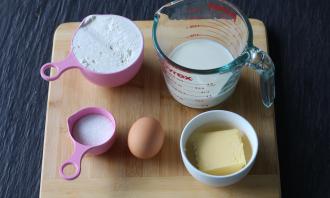 1. Have the children gather all ingredients.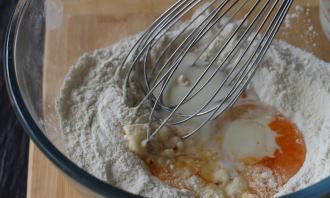 2. In a bowl, have them whisk flour and sugar. Beat in the egg and then milk a little at a time until batter is smooth and lump-free.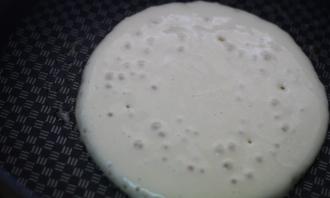 3. In a hot pan or flat grill over medium heat, brush butter over cooking surface and pour 1/4 cup measures for each pancake.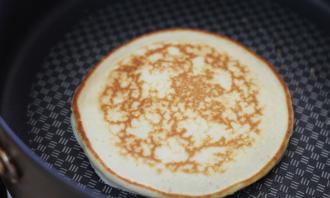 4. When large bubbles form on the surface, flip the pancake over and cook until lightly golden on the other side.8- Pepperoni and Cheese CrescentsIngredients1 (8-oz.) can Crescent Dinner Rolls –per 8 childrenBag of Pepperoni slicesShredded mozzarella cheeseTomato sauceCooking oil sprayPreheat 375Spray your pan with cooking oil sprayEach Child gets their own crescent triangle, 2 pepperoni slices, tomato sauce to spread on the bottom and 2 spoon full of cheese. Let them put the ingredients on the crescent roll and have them roll it up.Bake 10-14 Minutes9- Quick & Easy Soft Pretzels
What you need:
1-1/2 cups warm water
1 tablespoon white sugar
5 teaspoons active dry yeast
4 cups all-purpose flour (plus some to flour work surface)
1/4 cup melted butter
1 teaspoon coarse salt
1 egg, beatenAdditional coarse salt to sprinkle on pretzels, as desired.

What you do:
Pre-heat oven to 425 degrees.
Mix water and sugar together in a bowl until sugar has dissolved and then add the yeast. Allow mixture to stand for about 5 minutes - until the yeast softens and begins to form a creamy foam.
In a separate bowl, whisk flour, butter and salt together until well mixed. Add the yeast mixture and stir with a fork until the dough starts to cling. Turn the dough out onto a floured surface and knead until smooth.
Cut dough into 15 equal pieces. Roll each piece between your hands into long ropes at least the thickness of a pencil. To make into traditional pretzel shape, make a large “U” shape and then connect the two ends, twist 2 to 3 times and bring down to the center of the U and press together. You can make any shapes you would like.
Place on baking sheet, brush with egg and sprinkle coarse salt over them, if you'd like.
Bake for about 8 to 10 minutes, until pretzels are golden brown. You will need a slightly longer cook time for thicker pretzels. Allow to cool on pan for 2 minutes. Enjoy!10- Arctic GrapesWhat you will need1lb of seedlees green grapes2 Tbsp. Jell-o Lime Flavor GelatinZiplock BagEach child write name on bag10 seedless grapes child2 tsp of gelatin (spoons in class)Shake well till coveredFreeze for 2 hoursLets EatUse Assembly LineTo begin get the teacher to remove steams from grapes wash them and put them in a large bowl with spoonPlace green gelatin in a bowl with spoonLet each child put their 10 grapes in their bag and pass grapes to the next child do gelatin the samePlace empty bowl at the end of the table for children to put their finished bags in to be froze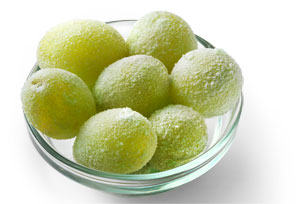 11- Marshmallow Carmel Rice Krispies Treats**Afternoon before activity put one marshmallow on a stick per child and freeze**7 ounce package of caramels ¼ cup of margarine6oz of can sweetened condensed milkBox of Kellogg Rice KrispiesDirections Put caramels, margarine, and sweetened condensed milk into a sauce pan and cook on low heat, stirring constantly until melted togetherRemove from heatDip frozen marshmallows into mixture, then immediately roll rice krispiesLet them cool on wax paperStore in refrigerator Enjoy12- MilkshakesPER 2 CHILDREN4 Scoops of ice cream1 Cup of milkChocolate SyrupStrawberry SyrupBlenderPour milk into blenderAdd ice creamAdd chocolate syrup or strawberry syrupBlend on high for 15 seconds or until well blendedServe Immediately or freeze until ready to eat13- Patriotic Snacker1 Blueberry Jello Mix1 Strawberry Jello Mix1 Cup of Boiling Water1 Cup of Cold Water¼ Cup Small MarshmallowsHave each child label a cup with their name.Mix blueberry jello mix with 1 cup of boiling water and 1 cup of cold waterMix strawberry jello mix with 1 cup of cold waterMix each mix in a separate pitcher until mix is dissolvedPour each mix in a separate 10 oz cup 1/3 way fullPut marshmallows in red jello cupFreeze blueberry and strawberry jello cups with marshmallows After mixtures are frozen gently with a butter knife take out the blue jello and put on top of the red jelloENJOY14- Simple Apple Pie1 Tube of refrigerator biscuits (10 each)11/2 -2  ApplesCinnamon SugarPreheat  oven to 350 degreesPeel Apples. Chop into small piecesOpen tube of biscuits. Flatten 1 biscuitsMix cinnamon and sugar together. Dip apple slices in mixture. Cover all sidesPlace ½ of apple slice in the middle of flatten biscuit then fold the biscuit around the ½ apple sliceBake at 350 degrees for 10-12 minutesCool slightly before eating.Makes 10 apple pies**Estimate amount of cinnamon and sugar, but we used about 5 tablespoons of each mixed in a small bowl. This was enough for 10 apple slices with some left over. 15- Puppy Chow Snack MixNeedPotSpoonZiploc Bag6oz Chocolate Chips (1/2 bag)¼ Cup of Butter½ Cup Peanut Free Peanut Butter6oz Crispix Cereal (1/2 box)½ lb of Confection SugarDirectionsMelt chocolate chips, butter and peanut butter over medium heat, stir to blendGive each child ½ cup of cereal in a bowlPour a spoonful of melted chocolate mixture on top of the child’s cereal aand have the child stir with their own plastic spoonPour 3-4 tablespoons of confectioners’ sugar in Ziploc bag Add Cereal and shake vigorously until it breaks apart16- Spaghetti Octopus Directions NeedHotdogs (1 hotdog per 2 kids)Spaghetti NoodlesPot WaterBreak spaghetti noodles in halfCut each hot dog into 8 equal piecesPush 5 Pieces of raw spaghetti into each piece of hot dogFill a 5 quart pot with water and sprinkle salt and let boil. Then add hotdog pieces skewered with spaghetti. Let boil for 7 minutes17-Outer Space Cereal Bars                                                                     Need Per Child ½ tablespoon butter1 cup mini marshmallows1½ cups puffed rice cerealZiploc bagGive each child a Ziploc bag and have them put their name on the bag.Heat water in a pan over hot plate. When water is HOT each child follows directions below…Place butter and mini marshmallows in the Ziploc bag and seal shut. Put the bag in the hot water. Once butter and marshmallows are melted remove bag from the pan of water. Open bag and pour the cereal into the bag then seal shut.  Children then knead the bag with their hand until the cereal is coated with the melted butter and marshmallow mixture. Then form in to shape of ball, square or rectangle. Refrigerate until cool. 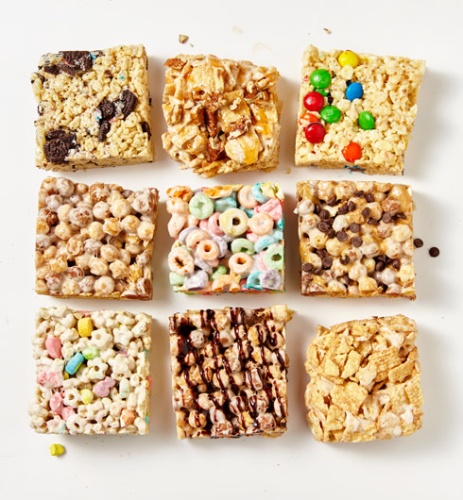 18-Apple Pizza DessertIngredientsPastry for a single-crust pie2/3 cup sugar3 tablespoons all-purpose flour1 teaspoon ground cinnamon4 medium baking apples, peeled and cut into 1/2-inch slicesTOPPING:1/2 cup all-purpose flour1/3 cup packed brown sugar1/3 cup rolled oats1 teaspoon ground cinnamon1/4 cup butter, softened1/4 to 1/2 cup caramel ice cream topping or caramel apple dipVanilla ice cream, optionalDirectionsRoll pastry to fit a 12-in. pizza pan; fold under or flute the edges. Combine sugar, flour and cinnamon in a bowl. Add apples and toss. Arrange the apples in a single layer in a circular pattern to completely cover pastry. Combine the first five topping ingredients; sprinkle over apples.Bake at 350° for 35-40 minutes or until apples are tender. Remove from the oven and immediately drizzle with caramel topping or dip. Serve warm with ice cream if desired. Yield: 12 servings.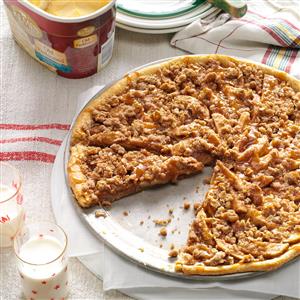 19-Carmel Apple Pie CookiesINGREDIENTS1 box Pie Crust (2 sheets)3/4 cup Caramel Sauce1 1/2 cup Apple Pie filling, chopped up1 Egg WhiteSugar for sprinklingDIRECTIONSPre-heat oven to 350 degrees.Line a baking sheet with parchment paper and set aside.Layer one pie crust first with caramel sauce and then with apple pie filling. With the other pie crust, cut strips and place them on top of the first pie crust 1/4 inch apart.Use a 2.5 inch cookie cutter to cut the pie. You should get about 10-12 rounds. You could either bake the uneven sides (I do) or leave them as is.Whisk together 2 tablespoons water with the egg white, and brush the cookie tops with this egg wash. Sprinkle with sugar and bake for 20 minutes till the crust is golden brown.20-Cheese Stuffed CorndogsINGREDIENTSServes 88 slices cheese
8 hot dogs
8 wooden skewers
2 cups flour
1 teaspoon salt
1 teaspoon pepper
1 tablespoon baking powder
1 ½ cups milk
2 eggs
Oil, for frying
Ketchup and mustard, to servePREPARATION1. Place a hot dog in the middle of a cheese slice.
2. Roll the cheese slice around the hot dog, then push a wooden skewer inside.
3. Place the cheese-wrapped hot dogs seam side down on a baking sheet. Freeze for 20 minutes.
4. In a large bowl, combine the flour, salt, pepper, baking powder, milk, and eggs, stirring until the batter is smooth and has no lumps. 
5. Pour the batter into a tall glass cup for easier dipping.
6. Heat oil in a pot over medium-high heat until 375°F-400°F.
7. Take a frozen hot dog and dip it fully into the batter, lifting it out then rotating it to let excess batter drip off.
8. Using tongs, carefully place the battered dog into the hot oil, rotating it so that it fries evenly. Remove when golden brown, then pat with a paper towel to drain.
9. Serve with ketchup and mustard!
10. Enjoy!21-DoughnutsINGREDIENTS:Vegetable oil1 ½ cups confectioners' sugar3 tablespoons milk2 teaspoons vanilla extract1 tube Pillsbury biscuit doughDIRECTIONS:In a heavy-bottomed pot, heat 1 inch of oil until it reaches 350℉ on a thermometer.Place sugar in a medium bowl and whisk to remove lumps. Slowly stir in milk, a little at a time, until you have a smooth glaze. Stir in vanilla. Cover with plastic wrap and set aside.Separate the biscuits and lay flat on a cutting board. Using a small, round cookie cutter, cut out a small circle from the center of each biscuit.Cook the donuts in batches in the hot oil for about 1 minute per side, or until golden. Drain on a wire rack. Repeat with donut holes, but with less frying time.While still warm, dip donuts in glaze, turning to coat completely. Return to wire rack and allow excess glaze to drip off. Eat while still warm.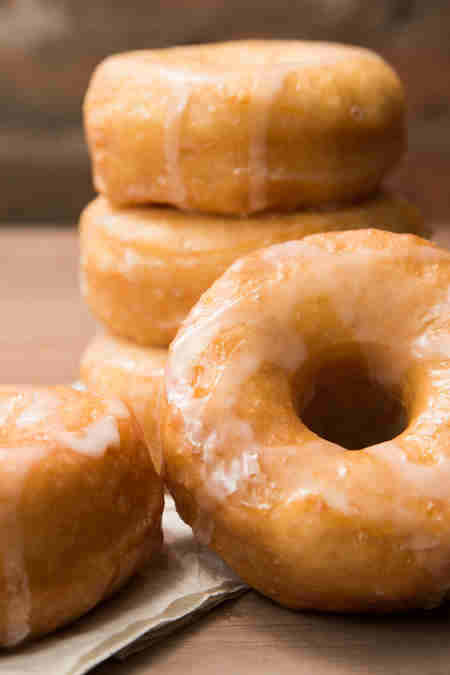 22- Hawaiian BBQ Chicken PizzaYield: 1 12-inch pizzaIngredients1 lb pizza dough, homemade or store bought12 oz boneless skinless chicken breasts2 Tbsp olive oil, divided3/4 cup barbecue sauce, divided4 slices bacon, cooked and chopped2 cups (8 oz) low-moisture mozzarella, shredded1 cup chopped fresh pineapple (chop into small pieces) Coupons1/3 of a medium red onion, sliced thin and run under cool water to remove harsh bite1/4 cup cilantro, chopped or torn1 cloves garlic, mincedFreshly ground black pepperDirectionsPreheat oven to 475 degrees.Preheat a grill to medium-high heat. Brush both sides of chicken lightly with 1 Tbsp of the olive oil and season both sides with salt and pepper. Grill until cooked through, rotating once halfway through cooking, and brushing with 3 Tbsp of the barbecue sauce during last 1 - 2 minutes of grilling. Remove from grill and set aside to cool 5 minutes.Spread pizza dough out on a floured sheet of parchment paper over a pizza tray to a 12-inch round (if you prefer a crisp crust, preheat a pizza stone in oven and transfer pizza on parchment using a pizza peel to preheated stone). In a mixing bowl whisk together remaining olive oil and garlic. Brush entire surface of dough with olive oil mixture and let rest 10 minutes.Cut chicken into cubes. Brush dough with remaining barbecue sauce (1/2 cup + 1 Tbsp). Top with 1/3 of the mozzarella then top with chicken, pineapple, bacon and red onion. Sprinkle with remaining mozzarella and season with freshly ground black pepper. Bake in preheated oven until crust is golden, about 11 - 13 minutes. Slice and serve warm topped with cilantro.23- Homemade Ice CreamIngredients2 cups heavy cream, chilled
1 (14 ounce) can sweetened condensed milk, chilled
1/2 teaspoon vanilla extractDirectionsIn the bowl of an electric mixer, whip the cream until stiff peaks form. On low speed, mix in the condensed milk, vanilla, and any flavorings.Pour into a resalable container, cover the surface with plastic wrap, then seal. Freeze for at least 6 hours, or until firm. Keep stored in the freezer.24-MINI DEEP DISH PIZZASINGREDIENTS:4 Old El Paso™ flour tortillas for burritos (8 inch)1 cup pizza sauce Coupons3/4 cup shredded mozzarella cheese1/4 cup freshly grated Parmesan36 mini pepperonisDIRECTIONS:Preheat oven to 425 degrees F. Lightly oil a 12-cup muffin tin or coat with nonstick spray.Working one at a time, lay tortilla on a flat surface. Using an empty can, cut 3-4 medium circles, pressing firmly enough in a rocking motion to cut through the tortilla.Fit a tortilla circle into each of 12 muffin tins, pressing carefully to make sure there is an opening in the center. Scoop 1 tablespoon pizza sauce into each muffin tin. Sprinkle with mozzarella and Parmesan cheeses, topping with 3 mini pepperonis each.Place into oven and bake for 10-12 minutes, or until cheese has melted.Serve immediately.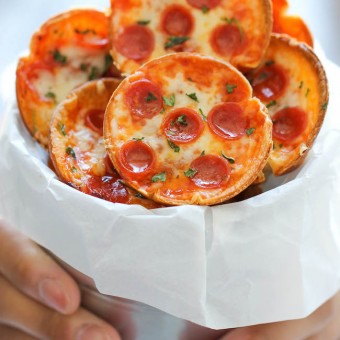 25- Pepperoni Pizza SticksIngredients1 package of string cheese (12 count)24 Pepperoni Slices1 can crescent dough sheet1 Cup marinara sauceDirectionsHeat toaster oven to 400°F. Unwrap string cheese, and cut a 2-inch slit along one side of each, leaving ends intact. Cut pepperoni slices in half, and insert 4 halves into each cut side of mozzarella sticks.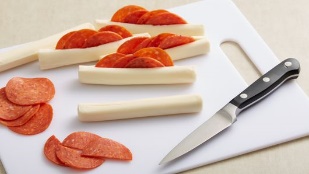 On large cutting board, unroll dough; cut short side into 12 equal strips. Starting at one end of mozzarella stick, wind one strip of crescent dough around cheese, completely covering cheese. Seal ends, and place on ungreased cookie sheet. Repeat for remaining dough and mozzarella sticks.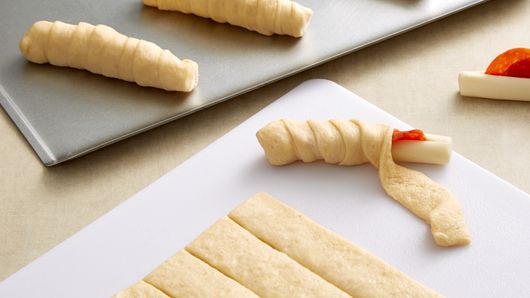 Bake 10 to 12 minutes or until golden brown. In microwavable bowl, heat marinara sauce covered on Medium-High (70%) 1 to 2 minutes or until warmed through. Serve immediately with warm crescent sticks                                                26- Pizza Bombs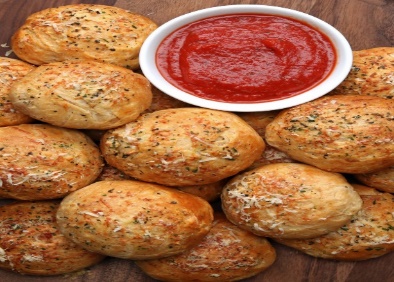 INGREDIENTSYields: 16 balls1 can (16.3 oz) biscuit dough
Marinara sauce
Pepperoni
Mozzarella, cut into cubes
3 tablespoons butter, melted
2 cloves garlic, minced
Salt and pepper, to taste
1 tbsp Italian seasoning
Shredded parmesan cheese, for toppingPREPARATION1. Cut each biscuit in half. Press each half into a circle with your thumb.
2. Place a small dollop of marinara sauce, 1 pepperoni, and 1 cube of mozzarella on each biscuit round. 
3. Bring the edges up and over, pressing them together and being sure to leave no gaps for the filling to leak out. Lay the pizza bombs on a baking sheet lined with greased parchment paper 
4. Combine melted butter, garlic, salt and pepper, and Italian seasoning in a small bowl. Brush the butter mixture onto each pizza bomb and top with parmesan.
5. Bake at 375 for 15-20 minutes (until biscuits have nicely browned). 
6. Once pizza bombs are cool enough to handle, serve immediately. Enjoy!                                      27-  Pizza Waffles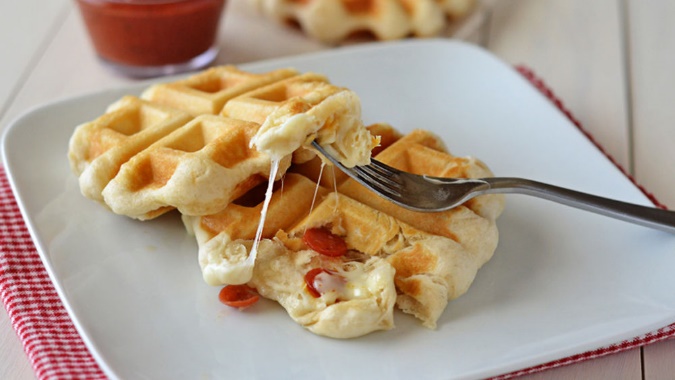 Ingredients1 can (16.3 oz) Pillsbury™ Grands!™ Flaky Layers refrigerated Original biscuits 8 slices (1 oz each) mozzarella cheese 1/3 cup mini pepperoni slices 2cups pizza sauceDirections1Spray waffle maker with cooking spray; heat waffle maker.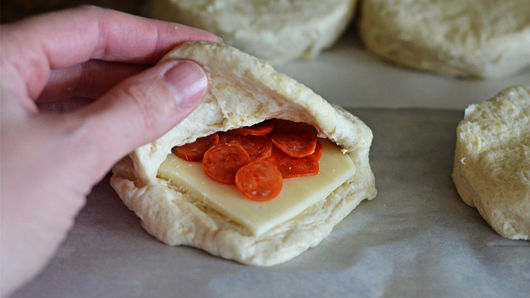 Separate dough into 8 biscuits. Cut slit on 1 side of each biscuit, forming a deep pocket. Place 1 slice of cheese into each pocket. Top cheese with 6 or 7 pepperoni slices. Press dough around edge to seal each biscuit.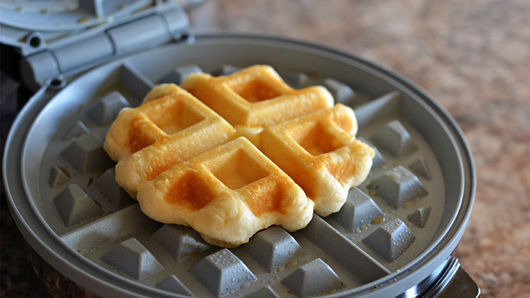 Place 1 biscuit on center of waffle maker. Close lid; cook 3 minutes or until waffle is golden brown. Repeat with remaining filled biscuits. Serve with pizza sauce.28- Quick and Easy CalzonesIngredients13.8-oz refrigerated pizza crust1/2 cup pizza sauce1 cup shredded mozzarella cheese18 slices pepperoni1 tablespoon butter, meltedItalian seasoning, to tastegrated parmesan cheese, to tasteInstructionsPreheat the oven to 400 degrees. Spray baking sheet with nonstick cookie spray (or use a baking mat).Roll out the pizza crust, and cut it into 6 equal-sized squares.In the middle of each square, place a portion of the pizza sauce, shredded cheese, and pepperoni.Fold the dough over into a triangle, and use a fork to press along the edges of the triangle to seal it closed.Place calzones onto the prepared baking sheet. Brush the top of each calzone with butter, then sprinkle with Italian seasoning and grated parmesan cheese.Place in the oven and bake for 10-12 minutes, or until tops are golden brown. Serve warm with extra pizza sauce for dipping.29- S’MORES PINWHEELSInstructions:10 oz miniature marshmallows
¼ cup salted butter 
5 cups Rice Krispies cereal
¾ cup graham cracker crumbs
7 oz jar marshmallow creme
1 1/2 cups miniature semi-sweet chocolate chipsDirections:1. Melt the marshmallows and butter in the microwave in a medium bowl for 1½ minutes or until completely melted, stirring halfway through.
2. While the marshmallows are melting, mix the Rice Krispies and the graham cracker crumbs together in a large bowl.
3. Stir the melted marshmallow mixture into the Rice Krispies.
4. Line a 10×15 jelly roll pan with parchment paper and spray with non-stick spray.
5. Press the Rice Krispies in an even layer to fill the jelly roll pan (or as I did, a 13 x18 half-sheet pan that I filled ¾ full),
6. Spread the marshmallow creme evenly over the cereal layer and top with the mini chocolate chips chips.
7. Place the pan in a 200F oven for 2 minutes, just long enough to start melting the chocolate chips. Remove from the oven and spread the chocolate out in an even layer over the marshmallow creme.
8. Using the parchment paper, carefully roll the Rice Krispies treat into a tight log.
9. Refrigerate for one hour and slice into pinwheels once the chocolate and marshmallow are set.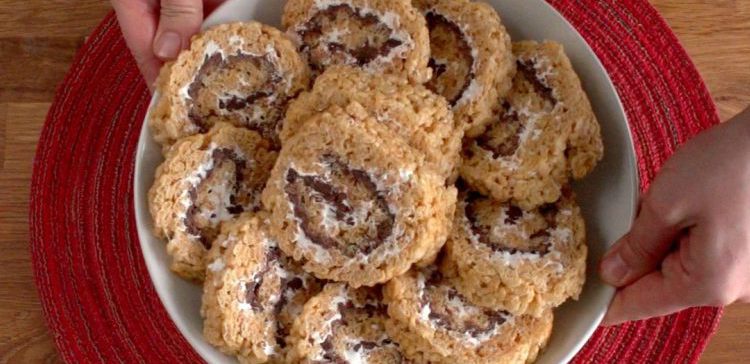 30- Sugar Cookie TacosServes 12
Prep Time: 20 minutes
Total Time: 35 minutesINGREDIENTS1 – 16.5-ounce roll refrigerated sugar cookie dough2 tablespoons granulated sugar¾ teaspoon cinnamon1 cup heavy whipping cream3 tablespoons granulated sugar2 cups fruit, choppedDIRECTIONSPreheat oven to 350 degrees Fahrenheit (175 degrees Celsius). Wrap a rolling pin, empty paper towel rolls or other rounded forms in foil.In a small bowl, combine the 2 tablespoons of sugar and the cinnamon.Slice the cookie dough into 12 ½-inch thick slices.Press each cookie dough slice into the cinnamon-sugar, then place on a baking sheet. There should be about 6 cookies per sheet, evenly spaced.Bake the cookies until golden brown, following the package instructions.Gently remove cookies from the pan and immediately drape over the foil wrapped forms. Press gently to mold the cookie to the roll. Allow to cool completely before removing.In a medium bowl, beat the heavy cream and 3 tablespoons of sugar together on medium-high speed, until stiff peaks form.Fill each cookie with 2 tablespoons of the whipped cream, and top with chopped fruit.31-White PizzaA classic white pizza with a whole-wheat blend crust is the perfect cheesy, oily, and garlic-y pizza for any day of the week!Servings: 1 13-inch pizzaINGREDIENTS1 recipe for whole wheat-blend pizza dough3 tablespoons olive oil3 cloves garlic, minced2 cups shredded whole-milk mozzarella cheese1 1/2 teaspoon Italian seasoningSalt, to tasteINSTRUCTIONSPreheat oven to 450 degrees Fahrenheit and lightly flour a 13-inch pizza pan.Using your hands, gently stretch the dough in the pizza pan. Leaving a 1-inch border from the edge, brush olive oil and minced garlic all over the dough. It's okay if the minced garlic doesn't cover all the space.Sprinkle mozzarella cheese all over top then the Italian seasoning and salt.Bake for 12-13 minutes or until cheese is bubbling and the crust has browned around the edges.Let cool for about 5-10 minutes before slicing and serving.